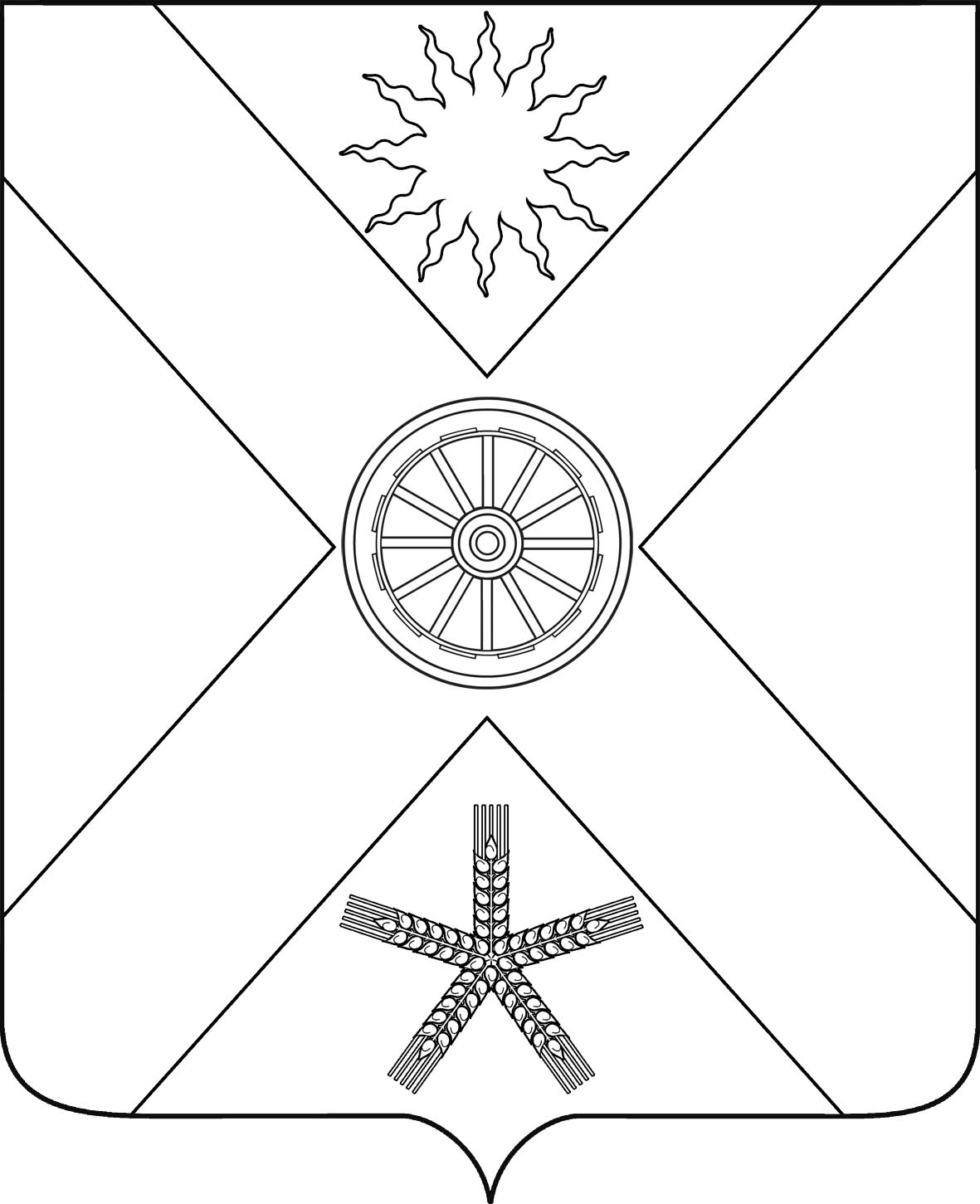 РОССИЙСКАЯ ФЕДЕРАЦИЯРОСТОВСКАЯ ОБЛАСТЬПЕСЧАНОКОПСКИЙ РАЙОНМУНИЦИПАЛЬНОЕ ОБРАЗОВАНИЕ «ПЕСЧАНОКОПСКОЕ СЕЛЬСКОЕ ПОСЕЛЕНИЕ»АДМИНИСТРАЦИЯ ПЕСЧАНОКОПСКОГО СЕЛЬСКОГО ПОСЕЛЕНИЯПОСТАНОВЛЕНИЕ 20.09.2021				         №137			      с.Песчанокопское«Об утверждении показателей  прогноза социально-экономического развития Песчанокопского сельского поселения на 2022-2024 гг.»		В соответствии с письмом Министерства экономического развития РФ,Письмом Администрации Песчанокопского района от 15.09.2021 №91.1.06/565ПОСТАНОВЛЯЮ:Утвердить План и сроки прогноза социально-экономического развития Песчанокопского сельского поселения (приложение 1).Начальнику сектора экономики и финансов Греховодовой Н.В. обеспечить выполнение мероприятий, предусмотренных  (приложением 1).Главному специалисту экономики и прогнозирования Куропаткиной Е.А. приступить к разработке прогноза социально-экономического развития Песчанокопского сельского поселения на 2022-2024гг. с учетом организационных мероприятий, предусмотренных Планом, утвержденным настоящим постановлением.   Контроль за выполнением данного постановления оставляю за собой.Глава Администрации Песчанокопского сельского поселения			   А.В.ОстрогорскийПостановление вносит:Главный специалист экономики и прогнозирования